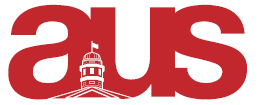 Report of the Vice-President Communications, AUS Council, Wednesday, September 13th, 2017I. Frosh Handbook + AgendaHandbooks are finished and look amazing! They arrived a little late due to the printing company finishing them late. Once FEARC is appointed, I hope to do a first year hand out as we have a significant amount left over. II. Francophone CommissionMet with the two francophone commissioners this week. We are going to recruit two more francophone commissioners because they want to build the conversation circles to be twice a week and they need more help with that. The first conversation circle is September 20th at 5:45 in the Arts Lounge. They will alternate with council! The francophone commission will have an opening event! We are just working out the logistics but it is going to be a poutine event! Our meeting also included brainstorming different projects for the year. For example, we want to get Other projects we have started include an open mic nigh, and outdoor treks around Montreal. This will all be really depending on numbers so please advertise this amongst your individual faculties to increase traffic.
III. Fine Arts CommissionOver the summer, one of the fine arts commissioners resigned. The new one has been recruited. The first project we are doing is calling all students who want to submit art pieces for our list servs which the commissioners will pick! The art pieces will be used in the list servs!
IV. RecruitingThe positions I still need to fill are one of two technology coordinator, webmaster, and a videographer! Please spread the word amongst people you know!!Committee applications are now live! Please share these among your constituents!! V. Speaker SeriesOver the summer, some of the exec began to collaborate with UBC and UFT but that didn’t seem to continue but that being said, Erik suggested a speaker series! While the collaboration may not work, I want to get it going on campus for us to have a speaker series. Want to know who we really want to get? Clues: -person attended McGill-lived in Douglas -has participated in many charitable boxing competitionsWE NEED YOUR HELP VI. Miscellaneous Sent an email to the SSMU University Affairs, Isabelle, to offer advertising services for Know your Rights When videographer is hired, McGill talks will be rolling – please send ideas Been preparing presentation for McGill Department Orientation   Contact InfoPhotography: photography.aus@mail.mcgill.ca Webmaster: webmaster.aus@mail.mcgill.caFine Arts Commission: fac.aus@mail.mcgill.caRespectfully submitted, Maria ThomasVP Communications